T.CHavza  KaymakamlığıHavza İlçe Milli Eğitim MüdürlüğüMuzaffer Tahmaz Rehberlik ve Araştırma Merkezi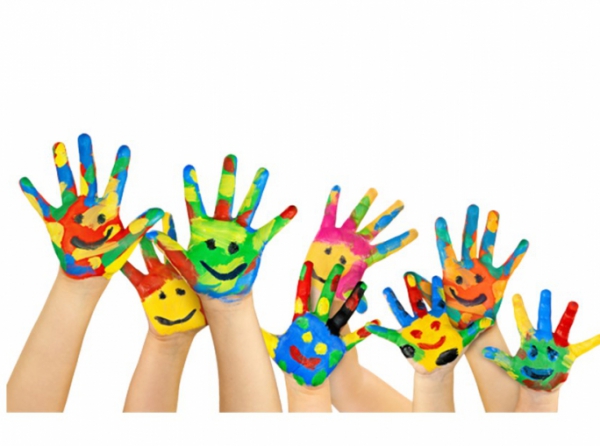 ÖZEL EĞİTİMDE TOPLUMSAL FARKINDALIĞIN ARTTIRILMASIPROJESİHAZIRLAYANLARRagıp ELİBOLKöksal Dilek UĞURMahir ÇAKIREliz KAHRAMANBüşra Koç ÇELİKEsra ÇETİNKÜNARGülistan TURHALŞeyma ÇAKİOğuzhan BEDİR     Havza Kaymakamlığının..................tarihli ve ...............sayılı oluru ile uygulanmaktadır..../.../2021BİRİNCİ BÖLÜM	Giriş, Projenin Gerekçesi, Performans Kriterleri, Projenin Konusu, Amaçlar, Hedefler, Kapsam, İlkeler, Dayanak,GİRİŞEngelli bireylerin sorunları, hiç kuşkusuz küresel insan hakları sorunudur ve engellilikle ilgili en önemli nokta, toplumda farkındalığın yaratılması, anlaşılma gereksinimlerinin karşılanmasıdır. Öte yandan, engelliler açısından, engelin fiziksel yönleriyle başa çıkmak, engel nedeniyle uğranılan ayrımcılık ve baskı ile başa çıkmaktan çok daha kolay olduğu kabul edilen bir gerçektir. Yalnızca yasal ve idari düzenlemelerin yapılması yeterli olmayıp, bunlardan beklenen yararı elde edebilmek için bilgi, farkındalık ve toplumsal entegrasyon boyutlarının bir arada ele alınması ve bu paralelde gerekli eğitimin verilmesi gerekir. Bu projede, toplumun engelli bireylere yönelik tutumlarını ve bakış açılarını olumlu yönde geliştirmesi ve engelliliğe dayalı ayrımcılığın ortadan kaldırılması amacıyla bir farkındalık oluşturabilmek için yapılan eğitimlerin hedef kitle üzerindeki etkililiğinin arttırılması amaçlanmıştır. 	Engellilerle ilgili birçok bilgiyi öğrenme, hayatı paylaşma, onların da birçok hakka sahip olduğunu bilmek ve gözetmek gerektiği, engellileri toplumun her yerinde kabul edip dışlamamak gerektiği ve engelli bireylerden beklentilerin daha yüksek olması konularında bireylere olumlu yönde katkı ve farkındalık kazandırılması hedeflenmektedir. Engelli bireylerin toplumda kabulü ile ilgili yapılacak çalışmaların ve seminerlerin hedef kitle ile uygulamalı olarak yürütüleceği, böylelikle hedef kitle üzerindeki farkındalığın arttırılacağı düşünülmektedir.Öğretmenlerin, çocukların gelişiminde şüphesiz büyük önemi vardır. Öğretmenler öğrencilerin gelişim ve kişilik özelliklerini gözlemleyerek öğrencilerinin ihtiyacı olan eğitim-öğretim ortamını düzenleyen kişilerdir. Her öğrenci özeldir ve özel gereksinimleri vardır. Ama herhangi bir alanda yaşıtlarına göre gerilik gösteren öğrencilerin özel gereksinimlerine karşı daha hassas olmak gerekmektedir.Özel eğitime gereksinim duyan öğrencilerin erken yaşta tanılanması ve ihtiyaçlarına en uygun eğitime başlamaları öğrencilerin kısa sürede gelişim göstermeleri ve akranları ile arasında olan farkı daha kısa zamanda kapatması açısından önem arz etmektedir.	Proje ile öğretmenlerimize özel eğitime gereksinim duyan öğrencilerin tanılama, yönlendirme ve rapor işlemlerinin en sağlıklı şekilde yapılabilmesi için gerekli bilgilendirmenin yapılması amaçlanmaktadır.	Proje kapsamında öğrenci yönlendirmesi için gerekli evrakların hazırlanması, eğitsel tanı türleri, tanılara göre alınabilecek resmi tedbirler, sınıfında özel gereksinimli öğrencisi bulunan öğretmenlerin dikkat etmesi gerek hususlar, bireysel eğitim planı hazırlama hakkında slayt ve videolar hazırlanacaktır. Hazırlanan bu slayt ve videolar çoğaltılarak Havza"da bulunan bütün anaokulu, ilkokul, ortaokul ve liselere dağıtılarak öğretmenlerin süreç hakkında bilgilenmesi sağlanacaktır. Ayrıca öğrencilerin engelli bireylere yönelik farkındalıklarının arttırılarak, bu anlamda olumlu davranışlar geliştirmeleri amaçlanmaktadır.            Özel eğitime gereksinim duyan öğrencilerin; sosyal hayat, günlük yaşam vb. becerileri kazanmaları, normal bir şekilde yaşamlarını sürdürmeleri için en önemli desteği ailelerinden görmeleri gerekmektedir. Bu bağlamda ailelerin özel eğitime gereksinim duyan bireyin ihtiyaçları konusunda bilgi sahibi olmaları; öğrencinin eğitim hayatı ve günlük hayatı için elzemdir.           Rehberlik ve Araştırma Merkezleri özel eğitime gereksinim duyan bireyin eğitim hayatı için önemli bir konumdadır. Bireylerin eğitim performansları dikkate alınarak değerlendirilmesi ve tanılanması ile ilgili iş ve işlemler Rehberlik ve Araştırma Merkezleri’nde oluşturulan özel eğitim değerlendirme kurulunca gerçekleştirilmektedir. Yine bireyin tanısına uygun eğitim kurumuna yönlendirilmesi ve yerleştirilmesi işlemi de Rehberlik ve Araştırma Merkezleri tarafından yapılmaktadır.          Rehberlik ve Araştırma Merkezleri’ne gelen özel gereksinimli bireylerin velilerinin yukarıda bahsedilen tüm süreçler hakkında yeterli bilgiye sahip olmaları önemlidir. Ancak bu süreçte yaşanılan problemler velilerin bu iş ve işlemler hakkında yeterli bilgiye sahip olmadıklarını göstermektedir. Bu proje kapsamında özel gereksinimli bireylerin velilerine; Rehberlik ve Araştırma Merkezi’nde özel gereksinimli bireylere uygulanan işlemler hakkında video ve slaytlar izletilerek, anketler uygulanarak, afiş ve broşürler hazırlanarak velilerin Rehberlik ve Araştırma Merkezi’nde yapılan işlemler hakkında bilgi sahibi olması ve Rehberlik ve Araştırma Merkezleri’ne karşı olumsuz tutumlarının azaltılması amaçlanmaktadır.PROJENİN GEREKÇESİToplumun özel gereksinimli bireylere karşı olumsuz tutum ve davranış geliştirmeleri.Toplumun özel eğitim ile ilgili bilinç düzeylerinin yetersiz olması.3- Öğretmenlerin, öğrenci yönlendirmede kullanılan evraklar ve bu evrakların nasıl doldurulması gerektiği konusunda eksikliklerinin olması.4- Öğretmenlerin eğitsel tanılar arasındaki farklar hakkında yeteri kadar bilgi sahibi olmaması.5- Sınıfında özel gereksinimli öğrencisi olan öğretmenlerin bu öğrencileri eğitim - öğretim sürecine nasıl dahil edebileceği konusunda sıkıntı yaşamaları.6- Öğrencilerin özel gereksinimli bireylere karşı olumsuz bakış açısı geliştirmeleri ve engel türleri hakkında bilgi düzeylerinin az olması.7- Özel gereksinimli bireylerin velilerinin, çocuklarının tanıları ve ihtiyaçları hakkında bilgilerinin sınırlı olması.8- Özel gereksinimli bireylerin velilerinin Rehberlik ve Araştırma Merkezleri’ndeki iş ve işlemler hakkında yeterli bilgi sahibi olmamaları.PERFORMANS KRİTERLERİ            1. Toplumun özel gereksinimli bireylere yönelik tutumlarını ve bakış açılarını olumlu yönde geliştirmesi2.  Öğretmenlerin eğitsel tanılar ve tanılar arasındaki farklar hakkında bilgi sahibi olmaları3. Öğretmenlerin eğitsel tanılara göre önerilebilecek resmi tedbir seçenekleri hakkında farkındalık kazanmaları4. Öğretmenlerin özel gereksinimli bireylere yönelik BEP hazırlama süreci hakkında yeterli bilgi edinmeleri5- Sınıfında özel gereksinimli öğrencisi olan öğretmenlerin bu öğrencilere nasıl davranmaları gerektiği konusunda farkındalık kazanmaları6- Özel gereksinimli bireylerin velilerinin çocuklarının tanıları ve ihtiyaçları hakkında bilgi sahibi olması.7- Özel gereksinimli bireylerin velilerinin Rehberlik ve Araştırma Merkezleri’ndeki iş ve işlemler hakkında yeterli bilgi sahibi olması.PROJENİN KONUSUHavza, Vezirköprü, Kavak ve Ladik ilçelerinde ikamet eden bireylerin özel eğitim gereksinimli bireylerle ilgili farkındalık düzeylerini artırma.Öğretmenlerin özel eğitim tanılama, yönlendirme, raporlama ve BEP hazırlama süreci hakkında gerekli bilgi ve farkındalıklarını artırma.Velilerin çocuklarının tanıları ve ihtiyaçları hakkında bilgi düzeylerini artırma.Velilerinin Rehberlik ve Araştırma Merkezleri’ndeki iş ve işlemler hakkında bilgi ve farkındalık düzeylerini artırma.5. AMAÇLAR Toplumun engelli bireyler ve özel eğitim gereksinimli bireylerle ilgili farkındalık ve bilgi düzeylerinin arttırılması.-Öğretmenlerin Ram’a öğrenci yönlendirme süreci ve bu süreçte gerekli evrakların nasıl doldurulması gerektiği hakkında bilgi sahibi olmaları. -Öğretmenlerin eğitsel tanılar, bu tanılar arasındaki farklar ve özel eğitime gereksinim duyan öğrencileri eğitim- öğretim sürecine dahil etmek, özel eğitime gereksinim duyan öğrencilere nasıl yaklaşılması gerektiği, BEP hazırlama süreci hakkında yeterli bilgi sahibi olmaları.-Öğrencilerin engelli bireylerle ilgili farkındalıklarının arttırılması.HEDEFLER1.Havza, Vezirköprü, Kavak ve Ladik ilçelerinde ikamet eden bireylerin özel eğitim alanında farkındalık düzeylerini arttırma. 2. Öğretmenlerin öğrenci yönlendirmede kullanılacak formları tanıması3. Öğretmenlerin eğitsel tanılar arasındaki farklar hakkında bilgi sahibi olması	4. Öğretmenlerin eğitsel tanılara göre önerilebilecek resmi tedbir seçenekleri hakkında bilgi sahibi olması5. Öğretmenlerin özel gereksinimli öğrencilere yönelik BEP hazırlama süreci hakkında yeterli bilgi sahibi olması6. Sınıfında özel gereksinimli öğrencisi olan öğretmenlerin bu öğrencilere nasıl davranmaları gerektiği konusunda yeterli bilgi sahibi olmasıKAPSAMHavza, Vezirköprü, Kavak ve Ladik ilçelerinde ikamet eden bireyler,Havza ilçesinde bulunan bütün anaokulu, ilkokul, ortaokul ve liselerde çalışan öğretmenler ve eğitim gören öğrenciler.İLKELERProje Havza Kaymakamlık makamı onayı ile Havza ilçesinde ikamet eden bireyler ve Havza ilçesinde tüm anaokulu, ilkokul, ortaokul ve lise öğretmenlerine ve öğrencilerine uygulanacaktır.Proje bir plan ve program çerçevesinde yürütülecek ve uygulanacaktır.Projenin uygulanmasından Havza İlçe Milli Eğitim Müdürlüğü, Havza Muzaffer Tahmaz Rehberlik ve Araştırma Merkezi ve okulların yöneticileri sorumlu olacaktır.Proje, Proje Yürütme Kurulu tarafından takip edilir.Yürütülen faaliyetler sürekli Proje Denetleme Kurulu tarafından izlenerek, mevcut durum analizi yapılacaktır, periyodik aralıklarla Proje Yürütme Kurulu bilgilendirilecektir.Gerçekleştirilen olumlu faaliyetlerin tanıtımı ve paylaşımı Havza Muzaffer Tahmaz Rehberlik ve Araştırma Merkezi ve okul müdürlüklerinin Web sitelerinde yapılacaktır.   9.   DAYANAKİKİNCİ BÖLÜMUygulama, Uygulama Süreci ve Aşamaları, Eylem Planı, Değerlendirme, Uygulama Takvimi, Maliyet, Yürürlük, YürütmeUYGULAMA           Proje Yürütme Kurulu (PYK):Adem GÜMÜŞCÜ	                         RAM MüdürüErkan İYİLİKSEVER                            Müdür Yrd.         Ragıp ELİBOL                                       Özel Eğ. Böl. Bşk.         Oğuzhan BEDİR                                    Özel Eğitim         Esra ÇETİNKÜNAR                             Özel Eğitim         Gülistan TURHAL                                 Özel Eğitim         Eliz KAHRAMAN                                 Özel Eğitim            a)Proje Yürütme Kurulu’nun Görevleri:1-Proje taslağını hazırlar.2-Projeyi okul idarecileri ve öğretmenlere duyurarak başlatır.3-Projenin izlenmesi, geliştirilmesi, projeyle ilgili eğitici konferansların ve tarihlerinin belirlenmesi, planlanması,4-Proje ile ilgili getirilen önerilerin incelenmesi, uygulama kararlarının alınması, bölümler arasında faaliyetlerin koordine edilmesi ve projenin gelişiminin takip edilmesinden sorumludur.  5- Projeye destek birimi olarak projeyi her alanda gerekli desteği sağlar,  6-Kurumlar arası yazışmaları ve kurumlar/birimler arası iletişimi, koordinasyonu sağlar.  b)Okul proje yürütme kurulu: Okul müdürü veya görevlendireceği müdür yardımcısı başkanlığında özel eğitim öğretmenleri ve rehber öğretmenlerince oluşturulur.Görevleri: Projenin öğretmenlere tanıtımını yapmak. Proje uygulamaları kapsamında projenin amacına uygun işlemesini sağlamak. Önümüzdeki eğitim öğretim yılı için tavsiyelerde bulunmak.           c)Okul-Kurum Müdürlerinin Görevleri:1-Projenin amacına uygun sağlıklı bir şekilde işleyişini sağlamak2-Proje ile ilgili eğitim paydaşlarını bilgilendirmek.           d)Proje Kapsamında Görevlendirilecek Öğretmenler ve Görevleri:      1-Projenin öğretmenlere tanıtımını yapmak      2-Proje kapsamında hazırlanan slayt ve videoları öğretmenlerin izlemesini sağlamakProje Denetleme Kurulu: Uğur SAĞLAM                                              İlçe Milli Eğitim MüdürüHüsamettin ELMAS                                       İlçe Milli Eğitim Şube MüdürüSibel YILDIRIM                                            MemurProje Denetleme Kurulu’nun Görevleri:1. Projenin uygulanmasını sağlar.2. Proje sonuç raporunu hazırlar.2.UYGULAMA SÜRECİ VE AŞAMALARIProjenin hazırlanması ve onaya sunulması,Proje metni okullara dağıtılarak, okulların psikolojik danışmanları, öğretmenleri ve idarecilerinin bilgilendirilmesi.Her ay özel eğitim farkındalığı ile ilgili hazırlanan bültenin Havza, Vezirköprü, Kavak ve Ladik ilçelerindeki yerel basın ile irtibata geçilerek yerel gazetede yayınlanmasının sağlanması.Her ay özel eğitim farkındalığı ile ilgili hazırlanan afişlerin dağıtılması.İlçemiz okulları ile işbirliğine gidilerek, engel türleri hakkında bilgilendirme ve farkındalık çalışmalarının yapılması.İlçe Müftülüğünce belirlenen bir Cuma gününde Havza ilçesinde Kevser Caminde Cuma vaazı ile beraber, özel eğitim ile ilgili belirlenen bir konuda bilgilendirici konuşma yapılması ve hutbenin işaret diline çevrilmesi.  Proje kapsamında hazırlanan broşürlerin öğrenci ve öğretmenlere ulaştırılması.3.  Eylem planı4.DEĞERLENDİRME	Bu projenin uygulanmasından sonra ortaya çıkan sonuçlar raporlaştırılarak duyurulur. Rapor doğrultusunda projenin değerlendirilmesi okul proje ekibince yapılır.5.UYGULAMA TAKVİMİ 6. MALİYET	Projenin maliyeti RAM Müdürlüğü tarafından karşılanır.             7. YÜRÜRLÜK	Bu Yönerge,  2 bölüm 17 maddeden ibaret olup 2020/2021 eğitim öğretim yılının ikinci döneminde yapılacak projeler için hazırlanmış olup kaymakamlık makamının onaylandığı tarihte yürürlüğe girer.8.YÜRÜTME	Bu Yönergenin hükümlerini Muzaffer Tahmaz Rehberlik ve Araştırma proje yürütme kurulu yürütür.Proje Adı Özel Eğitimde Toplumsal Farkındalığın ArttırılmasıProje KonusuHavza, Vezirköprü, Kavak ve Ladik ilçelerinde yaşayan bireylerin özel eğitim alanında ( özel öğrenme güçlüğü, zihinsel yetersizlikler, DEHB, Bedensel yetersizlikler, görme ve işitme yetersizlikleri, otizm, vb.) bilinç ve farkındalık düzeylerinin arttırılması. Öğretmenlerin özel eğitimde eğitsel tanılama, yönlendirme ve raporlama süreçleri ile ilgili bilgi düzeylerinin arttırılması ve öğrencilerin özel eğitim gereksinimli bireylerle ilgili farkındalıklarının arttırılması. Projenin AmacıHavza, Vezirköprü, Kavak ve Ladik ilçelerinde yaşayan bireylerin özel eğitim alanında bilinç düzeylerinin arttırılması amaçlanmaktadır. Öğretmenlerin Ram’a öğrenci yönlendirmede kullanılan evraklar, eğitsel tanılar, resmi tedbir seçenekleri, bireysel eğitim planları hakkında yeterli bilgi sahibi olmaları amaçlanmaktadır. Öğrencilerin engelli bireylere yönelik farkındalıklarının arttırılarak, bu anlamda olumlu davranışlar geliştirmeleri amaçlanmaktadır.Projeyi Düzenleyen KurumHavza İlçe Milli Eğitim MüdürlüğüMuzaffer Tahmaz Rehberlik ve Araştırma MerkeziProjeyi Düzenleyen Kurum Yetkilisi:Adem GÜMÜŞCÜ (Muzaffer Tahmaz Rehberlik ve Araştırma Merkezi Müdürü)                                         Proje Kaynak BirimiMuzaffer Tahmaz Rehberlik ve Araştırma MerkeziHavza İlçe Millî Eğitim MüdürlüğüProje Destek BirimiHavza İlçe Millî Eğitim MüdürlüğüProje Uygulama BirimiHavza Muzaffer Tahmaz Rehberlik ve Araştırma MerkeziKapsamHavza, Vezirköprü, Kavak ve Ladik ilçelerinde yaşayan bireylerProje Danışmanı TelWeb/MailRagıp ELİBOL, Esra ÇETİNKÜNAR0 (362) 714 30 47havza55ram@gmail.comİrtibat kişisiTelWeb/MailRagıp ELİBOL, Eliz KAHRAMAN0 (362) 714 30 47958561@meb.k12.trProje Yürütme KuruluAdem GÜMÜŞCÜ                                RAM MüdürüErkan İYİLİKSEVER                            Müdür Yrd.Ragıp ELİBOL                                       Özel Eğ. Böl. Bşk.Oğuzhan BEDİR                                    Özel EğitimEsra ÇETİNKÜNAR                             Özel EğitimGülistan TURHAL                                Özel EğitimEliz KAHRAMAN                                Özel EğitimProje Uygulama TarihiMart 2021 - Eylül 2021a)1739 sayılı Millî Eğitim Temel Kanunu. b)Özel Eğitim Hizmetleri Yönetmeliğic)RAM KılavuzuUnvanı/GöreviProje GöreviSorumluluklarıOkul MüdürüOkul proje yürütme kuruluProjenin yapılabilirliğinin ön kontrolünü yapmak, Ram’dan gönderilen bilgilendirici video,broşür ve sınıf seviyelerine uygun olarak hazırlanmış olan etkinliklerin tüm öğretmenlere ve öğrencilere ulaştırılmasıÖzel Eğt. ÖğretmenleriRehberlik ÖğretmenleriOkul proje yürütme kuruluProjenin iç ve dış iletişimini kurmak, Projede eksik aşamaların tespitini yapmak, projenin uygulama basamaklarında bulunmak.Faaliyetin AdıMart 2021Nisan 2021Mayıs 2021Haziran 2021Temmuz 2021Ağustos 2021Faaliyet KatılımcılarıProjenin hazırlanması onaya sunulmasıXProje Yürütme KuruluOkul proje yürütme kurulunun kurulmasıXProje Yürütme KuruluOkul Proje Yürütme KuruluProje tanıtım çalışmalarının yapılmasıXXProje Yürütme KuruluOkul Proje Yürütme Kurulu Projede görev alan tüm öğretmenlerProjenin okullarda ve ilçede uygulanmasıXXXXXProje Yürütme Kurulu Projede görev alan tüm öğretmenlerYılsonu raporu hazırlanmasıXProje Yürütme Kurulu S.NOYAPILACAK FAALİYETLERTARİHLERİ1Projenin hazırlanması onaya sunulmasıMart 20212Yılsonu raporu hazırlanmasıAğustos 2021